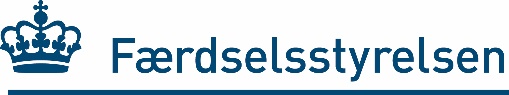 DATA CERTIFICATEfor plugin passenger car M1 with diesel engineMake:      	Type designation:      	Model:      	Variant:      Vehicle Identification No.:      	Date of first registration*:       (turn over) or new Mass (dry):      kg	Actual mass (EU):	    	kg	Technically perm. laden mass:	    	kgMaximum mass of trailer with/without brakes:	    /   	kg	Techn. perm. mass of comb.:	    	kgConsumption, combined (NEDC/WLTP)**:	    /    	l/100 km	Engine capacity:	    	cm3CO2-emission, combined (NEDC/WLTP)**:	   /   	g/km	Maximum net power*****:	   	kWElectrical consumption, comb. (NEDC/WLTP)**:	   /    	Wh/km	Range, comb. (NEDC/WLTP)	    /    kmSound level, stationary***:     dB(A) at      min-1	Sound level, drive-by***:	  	dB(A)	Number of seats:	 Corrected value for the absorbtion coefficient (pollutants) according to Regulation 692/2008/EU****:	    	m-1Low particulate emission, below 5 mg pr. km according to Reg. 715/2007/EC:	Yes: 	No/not known: The passenger car fulfils the following requirements (applicable to new vehicles):Frontal impact: UNECE Regulation 94-01 or American Std. FMVSS 208 (does not apply, if the the max. mass exceeds  and the car fulfils UNECE Reg. 12-03 about protective steering. In that case, tick here )Side impact: UNECE Regulation 95-02 or American Standard FMVSS 214 para S6 (does not apply, if the R-point of the lowest seat is more than  above the ground. In that case, tick here )Pedestrian protection: Regulation 78/2009/EC, Section 3 of Annex 1, and Section 4 (brake assist) of Annex 1Brakes: UNECE Reg. 13H or Am. Std. FMVSS 135 relating to brake fading, brakeforce distribution and ABSEmission: Regulation 715/2007/EC (Euro 6d ), Regulation 595/2009/EC (Euro VI-D ) or California Code of Reg.  (for laden mass exceeding 5.000 kg only Regulation 595/2009/EC is valid) (tick one of the boxes)Safety belt anchorages: UNECE Regulation 14-06 or American Standard FMVSS 210Seat strength and their attachment: UNECE Regulation 17-08 or American Standard FMVSS 207Head restraints: UNECE Regulation 17-06 or 25-04 or American Standard FMVSS 202Anti-theft: UNECE Regulation 18-02 or 116 or American Standard FMVSS 114Immobiliser: UNECE Regulation 97 or 116 (original American immobilizer  or other immobilizer ) The certificate only contains informations about a ”base vehicle”, description:      For a base vehicle the mass of the vehicle stated above shall be the mass of the base vehicle. Information about the actual weight for the finished vehicle shall be presented at the vehicle inspection together with documentation about the actual fuel consumptionThe informations are confirmed (for new passenger car the above mentioned, for used cars the items mentioned on the back side): (Vehicle manufacturer, the manufacturers representative, a technical service or an approved testing laboratory)All data must apply to the vehicle, as it was, when it left the basic manufacturer. If the date for 1. registration is unknown, only the known All data must apply to the vehicle, as it was, when it left the basic manufacturer. Every fields must be filled out.The field for consumption and CO2-emission must be filled with “0”, if the values are not known. The fields for for noise must be filled with “0” if the values are not known (only allowed for vehicles registered before 31.12.82 – and documentation must then be delivered separately).Data-relevant technical modifications requires separate additional documentation for fulfilling the rules in the Danish Detailed Regulations for Vehicles according to the finally approved date of 1. registration. Wenn “other immobilizer” is ticked, documentation shall be added.* Year of manufacture, if the time of first registration is not known. The car shall be considered as registrated first time the 1. of January that year**	 NEDC (80/1268/EØF or 692/2008/EU) or WLTP (2017/1151/EU). Only one of the fields shall be filled in*** Measured according to UNECE Regulation 51-02  (or UNECE-regulation 51 or Directive 70/157/EC valid at the time of 1. registration)**** Only applicable for cars first registered 01.07.03 or later. Shall not be declared for Euro VI vehicles***** Power of the diesel engine connected to the wheels. If the diesel eng. is not connected to the wheels the power of the electrical enginesThe used passenger car did fulfil – when new – the Danish requirements depending on the dates of first registration according the following:Protective steering:	01.04.02-	Directive 91/662/EC or UNECE Regulation 12-03 or American Standard FMVSS 203 and 204.		If the car fulfils UNECE Regulation 94-01or American Std. FMVSS 208 the paragraf is also fulfilled	01.05.77-31.03.02	Directive 74/297/EEC or UNECE Regulation 12 or American Standard FMVSS 203 and 204.		If the car fulfils Directive 96/79/EC or ECE Regulation 94 or American Standard FMVSS 208 the paragraf is also fulfiled	-30.04.77	No requirementsFrontal impact:	01.10.03-	Directive 96/79/EC or UNECE Regulation 94-01 or American Standard FMVSS 208 (does not apply if the max. mass (GVW) exceeds . In that case, tick here )	-30.09.03	No requirementsSide impact:	01.01.17-	UNECE Reg. 95-02 or American Standard FMVSS 214 para S6 (does not apply, if the R-point of the lowest seat is more than  above the ground. In that case, tick here )	01.10.03-31.12.16	Dir. 96/27/EC or UNECE Reg. 95-01 or American Standard FMVSS 214 para S6 (does not apply, if the R-point of the lowest seat is more than  above the ground. In that case, tick here )	-30.09.03	No requirementsBrakes:	01.04.02-	Directive 98/12/EEC, UNECE Regulation 13-09, UNECE Regulation 13H or American Standard FMVSS 135 relating to brake fading, brake force distribution and ABS	01.04.95-31.03.02	Directive 91/422/EEC, UNECE Regulation 13-06, UNECE Regulation 13H or American Standard FMVSS 135 relating to brake fading, brake force distribution and ABS	01.04.78-31.03.95	Directive 75/524/EEC or UNECE Regulation 13-03 or American Standard FMVSS 105 or 135 relating to brake fading, brake force distribution and ABS	-31.03.78	No requirements which need to be provedEmission, diesel cars:	01.01.21-	Fullfils the prescriptions about emissions mentioned on the front page. Remember to tick if needed	01.09.19-31.12.20	Regulation 715/2007/EC (Euro 6d-Temp) or California Code of Regulations. Alternatively Directive 2005/55EC as amended by 595/2009/EC (Euro VI-D)	01.09.18-31.08.19	Regulation 715/2007/EC (Euro 6c) or California Code of Regulations. Alternatively Directive 2005/55EC as amended by 595/2009/EC (Euro VI)	01.09.15-31.08.18	Regulation 715/2007/EC (Euro 6) or California Code of Regulations. Alternatively Directive 2005/55EC as amended by 595/2009/EC (Euro VI)	01.04.11-31.08.15	Regulation 715/2007/EC (Euro 5) or California Code of Regulations. Alternatively Directive 2005/55EC as amended by 595/2009/EC (Euro V)	01.01.06-31.03.11	Directive 98/69/EC (Euro 4) or factory-fitted with a catalytic converter. Alternatively California Emission Standard LEV II (2004-norm) level LEV (Low Emission Vehicle) or better for category LDV	01.01.02-31.12.05	Directive 98/69/EC (Euro 3) or factory-fitted with a catalytic converter. Alternatively California Emission Standard LEV II (2004-norm) level LEV (Low Emission Vehicle) or better for category LDV	01.01.01-31.12.01	Directive 98/69/EC (Euro 3) or factory-fitted with a catalytic converter. For cars with max. mass exceeding  the Directive 96/69/EC (Euro 2) applies	01.01-97-31.12.00	Directive 94/12/EC (Euro 2) or factory-fitted with a catalytic converter	01.10.94-31.12.96	Directive 93/59/EØF (Euro 1) or factory-fitted with a catalytic converter	01.01.90-30.09.94	91/441/EEC (Euro I) or factory-fitted with a catalytic converter. Max. mass (GVW) exceeding  or more than 6 persons: No requirements which need to be proved	-30.09.90	No requirements which need to be provedSafety belt anchorages:	01.01.17-	UNECE Regulation 14-06 or American Standard FMVSS 210	01.10.99-31.12.16	Directive 96/38/EC or UNECE Regulation 14-04 or American Standard FMVSS 210	01.04.80-31.09.99	Directive 76/115/EEC or UNECE Regulation 14 or American Standard FMVSS 210	-31.03.80	No requirements which need to be provedSeat strength and their attachment:	01.01.17-	UNECE Regulation 17-08 or American Standard FMVSS 207	01.10.99-31.12.16	Directive 96/37/EC or UNECE Regulation 17-06 or American Standard FMVSS 207	-30.09.99	No requirements which need to be provedHead restraints:	01.10.99-	Directive 78/932/EEC or 96/37/EC or UNECE Reg. 17-06 or 25-04 or Am. Standard FMVSS 202	01.04.86-30.09.99	Directive 78/932/EEC or 96/37/EC or UNECE Reg. 17-03 or 25-01 or Am. Standard FMVSS 202	-31.03.86	No requirementsAnti-theft:	01.04.02-	Directive 95/56/EC or UNECE Regulation 18-02 or American Standard FMVSS 114	01.05.77-31.03.02	Directive 74/61/EEC or UNECE Regulation 18 or American Standard FMVSS 114	-30.04.77	The original anti-theft device may not be removedImmobiliser:	01.10.98-	Dir. 95/56/EC or UNECE Reg. 97 or 116 (original US immobilizer  or other immobilizer )	-30.09.98	No requirements						Vehicle identification no.:      ______________________________________________________________________________(date)(company/stamp incl. adress)(name and signature)